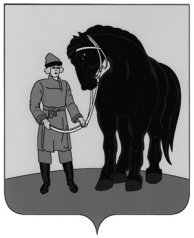 АДМИНИСТРАЦИЯ ГАВРИЛОВО-ПОСАДСКОГОМУНИЦИПАЛЬНОГО РАЙОНА ИВАНОВСКОЙ ОБЛАСТИПОСТАНОВЛЕНИЕот  21.10.2020 № 529-пО проведении конкурсана замещение вакантной должности директорамуниципального унитарного предприятия «Фармация» Гаврилово-Посадского районаВ соответствии  с постановлением  администрации  Гаврилово-Посадского  муниципального  района от 20.10.2020    №  522-п «Об утверждении Положения о порядке проведения конкурса на замещение вакантной должности руководителя (директора) муниципального унитарного предприятия, подведомственного администрации Гаврилово-Посадского муниципального района», руководствуясь  статьями 16, 18, 275 Трудового кодекса Российской Федерации, статьей 21 Федерального закона от 14.11.2002 № 161-ФЗ «О государственных и муниципальных унитарных предприятиях», Администрация Гаврилово-Посадского муниципального района п о с т а н о в л я е т:1. Объявить конкурс на замещение вакантной должности директора  муниципального  унитарного предприятия «Фармация» Гаврилово-Посадского района.2. Установить  следующие   условия  Конкурса:2.1. Дата начала приема документов: 26.10.2020г. 2.2. Дата окончания  приема документов: 25.11.2020г.2.3. Время приема документов: с 8:00 до 12:00. 2.4. Требования, предъявляемые к претендентам:Требования к квалификации. Высшее профессиональное  образование, стаж работы на руководящих должностях не менее 5 лет.Требования к знаниям: должен знать: законодательные и нормативные правовые акты, регламентирующие производственно-хозяйственную и финансово-экономическую деятельность предприятия, постановления федеральных, региональных и местных органов государственной власти и управления, определяющие приоритетные направления развития экономики и соответствующей отрасли; методические и нормативные материалы других органов, касающиеся деятельности предприятия; профиль, специализацию и особенности структуры предприятия; перспективы технического, экономического и социального развития отрасли и предприятия; производственные мощности и кадровые ресурсы предприятия; технологию производства продукции предприятия; налоговое и экологическое законодательство; порядок составления и согласования бизнес-планов производственно-хозяйственной и финансово-экономической деятельности предприятия; рыночные методы хозяйствования и управления предприятием; систему экономических индикаторов, позволяющих предприятию определять свое положение на рынке и разрабатывать программы выхода на новые рынки сбыта; порядок заключения и исполнения хозяйственных и финансовых договоров; конъюнктуру рынка; научно-технические достижения и передовой опыт в соответствующей отрасли производства; управление экономикой и финансами предприятия, организацию производства и труда; порядок разработки и заключения отраслевых тарифных соглашений, коллективных договоров и регулирования социально-трудовых отношений; трудовое законодательство; правила и нормы охраны труда.2.5. Перечень представляемых документов:-заявление на имя Главы Гаврилово-Посадского муниципального района о допуске к участию в Конкурсе;-собственноручно заполненная и подписанная анкета установленной формы с фотографией;-копия паспорта или заменяющего его документа (соответствующий документ предъявляется лично по прибытии на Конкурс);-документы о профессиональном образовании, о повышении квалификации, о присвоении ученого звания и их копии;-копия трудовой книжки, заверенная по месту работы (службы), и иные документы о подтверждении стажа работы (службы);-свидетельство ИНН и копию;-свидетельство пенсионного страхования и копия;-согласие на обработку персональных данных;-справка о наличии (отсутствии) судимости и (или) факта уголовного преследования либо о прекращении уголовного преследования;-иные документы (по желанию).Формы  для  заполнения  разместить на  официальном  сайте в  сети Интернет в разделе «Информация о кадровом обеспечении».2.6. Процедура проведения Конкурса: конкурс проводится в форме конкурса документов и личного собеседования с претендентами.2.7. Контактная информация: заявки принимаются  по  адресу: Ивановская область, г. Гаврилов Посад, ул. Р.Люксембург, д. 3,  каб.12    т.:+7 49355 2 12 34. 3. Опубликовать информационное  извещение о проведении Конкурса не позднее чем за 30 дней до дня его  проведения в газете «Сельская правда».4. Опубликовать настоящее решение в  сборнике «Вестник Гаврилово-Посадского муниципального района» и разместить на официальном сайте   в сети Интернет.И.о.Главы Гаврилово-Посадского муниципального района                                                             В.Э.Тензок